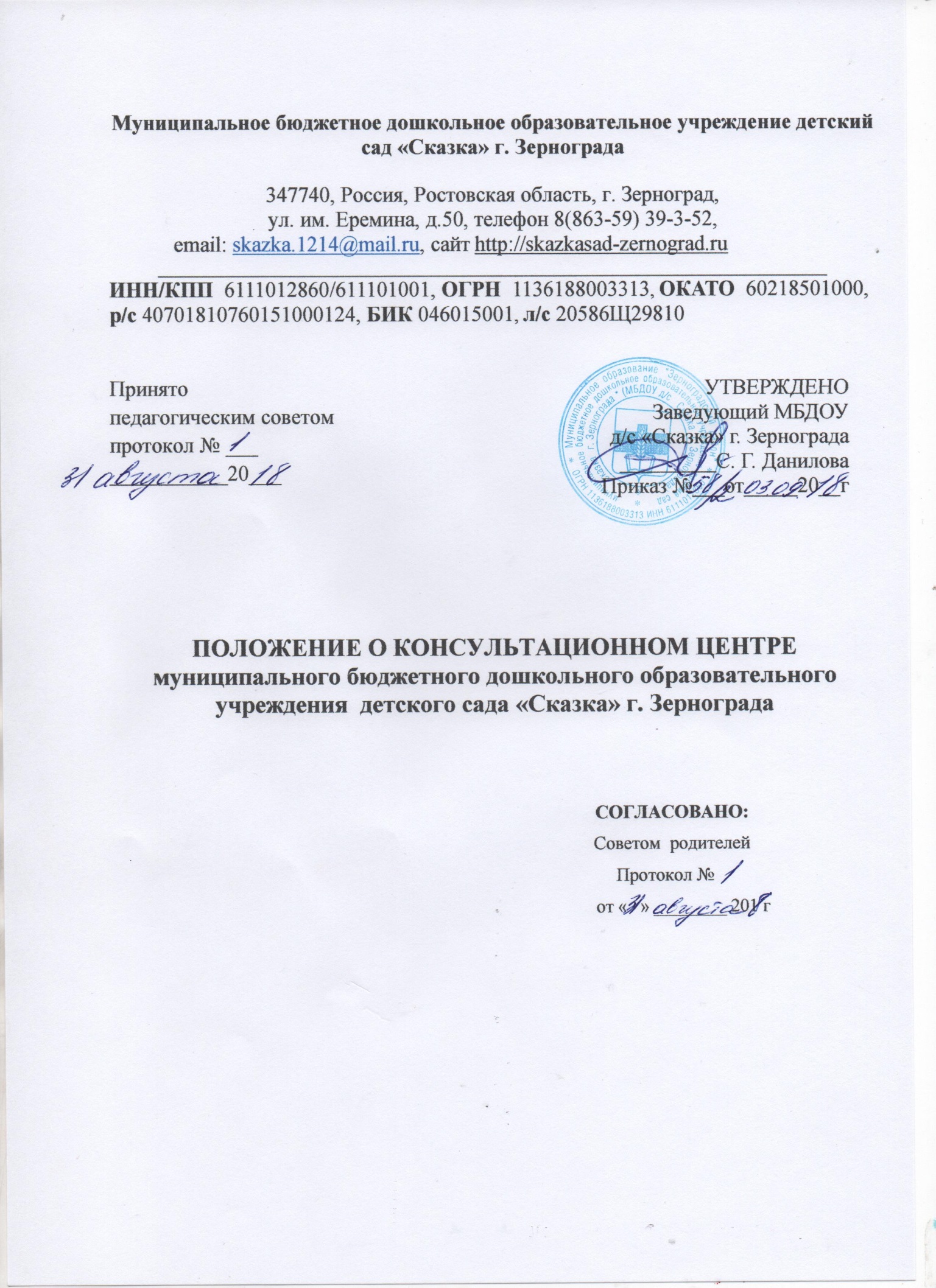 I. Общие положенияПоложение о консультационном центре по взаимодействию МБДОУ  д/с «Сказка» г. Зернограда (далее по тексту - ДОУ) разработано в соответствии с п.3 ст.64 Федерального Закона от 29.12.2012 г № 273 «Об образовании в Российской Федерации», в целях оказания консультативной помощи родителям (законным представителям), обеспечивающим получение детьми дошкольного образования в форме семейного воспитания.Настоящее положение регулирует деятельность консультационного центра  МБДОУ  д/с «Сказка» г. Зернограда.Предоставление консультативной помощи осуществляется на бесплатной основе в соответствии с законодательством Российской Федерации.Информация о порядке работы консультационного центра ДОУ проводится в форме устного и письменного информирования Родителей, путем размещения информации на стенде ДОУ, на Интернет-сайте ДОУ .2. Цели и задачи консультативного центраЦелью создания консультационного центра является повышение доступности и качества дошкольного образования через развитие вариативных форм дошкольного образования и совершенствование  консультативной помощи родителям.Задачи Консультационного центра:оказание консультативной помощи родителям (законным представителям) и детям, не посещающим дошкольное образовательное учреждение, для обеспечения равных стартовых возможностей при поступлении в общеобразовательные учреждения;оказание индивидуальной консультативной помощи родителям (законным представителям) по различным вопросам воспитания, обучения и развития детей дошкольного возраста;оказание консультативной помощи родительской общественности по вопросам реализации прав и обязанностей, которые имеют родители (законные представители) детей дошкольного возраста, обучающихся в дошкольных образовательных организациях различных организационно-правовых форм, семейных детских садах и у индивидуальных предпринимателей, оказывающих услуги по дошкольному образованию.3. Основные участники взаимодействия Консультационного центраОсновными участниками взаимодействия Консультационного центра являются:- специалисты консультационного центра  МБДОУ  д/с «Сказка» г. Зернограда;- родители (законные представители).4.  Организация деятельности Консультационного центраКонсультативная помощь осуществляется через следующие формы деятельности:обучение - информирование родителей (законных представителей), направленное на предотвращение возникающих семейных проблем и формирование педагогической культуры родителей (законных представителей) с целью объединения требований к ребенку в воспитании со стороны всех членов семьи, формирование положительных взаимоотношений в семье;консультирование - информирование родителей о физиологических и психологических особенностях развития ребёнка, основных направлениях воспитательных воздействий, преодолений кризисных ситуаций;Консультации, беседы, теоретические и практические семинары, лектории проводятся согласно графику, утвержденному руководителем ДОУ.Учёт обращений родителей (законных представителей), воспитывающих детей дошкольного возраста на дому, за получением консультативной помощи ведётся в журнале учёта обращений.Основанием для предоставления консультативной помощи являются обращения родителей (законных представителей) в электронной или письменной форме (заявление), телефонное или личное обращение, которые регистрируются в установленном порядке в день поступления специалистами Центра.4.5. Предоставление консультативной помощи осуществляется в соответствии с индивидуальными графиками проведения мероприятий с детьми и их родителями (законными представителями) и фиксируется в журнале учёта.5. Условия создания и функционирования КонсультационногоцентраКонсультационный центр открывается на базе дошкольного образовательного учреждения приказом заведующего. Возглавляет его руководитель, назначаемый заведующим дошкольным образовательным учреждением.Деятельность Консультационного центра осуществляется в помещениях ДОУ, отвечающим санитарно-гигиеническим требованиям и пожарной безопасности.Услуги, предоставляемые Консультационным центром, оказываются на бесплатной основе.Режим работы специалистов Консультационного центра определяется графиком работы, утвержденным заведующим.           6. Перечень нормативной и правовой документацииПриказ о создании на базе МБДОУ  д/с «Сказка» г. Зернограда Консультационного центра по взаимодействию ДОУ и родительской общественностиПоложение о Консультационном центре  МБДОУ  д/с «Сказка» г. ЗерноградаГрафик работыЗаявления по оказанию консультативной помощи родителям (законным представителям) детей, не посещающих ДОУ (Приложение №1)Журнал регистрации оказания методической, психолого-педагогической, диагностической и консультационной помощи родителям (законным представителям) детей, не посещающих ДОУ в консультационном центре      (Приложение №2)Журнал предварительной записи, регистрации звонков и обращений родителей (законных представителей) детей, не посещающих ДОУ (Приложение №3)7. Права, обязанности и ответственность Консультационного центра7.1. Консультационный центр в целях осуществления деятельности имеет право:-самостоятельно принимать решения при выборе способов выполнения поставленных задач;- получать от регионального консультационного центра, органов управления образованием, образовательных организаций информацию по вопросам, необходимым для решения поставленных задач;-взаимодействовать с гражданами и организациями по вопросам деятельности Консультативного центра;- использовать в своей работе технические средства и помещения организации.7.2.  Центр обязан:-осуществлять свою деятельность в соответствии с действующим законодательством, Уставом и локальными нормативными актами дошкольной образовательной организации.7.3. Текущий контроль за соблюдением и исполнением настоящего Положения осуществляется посредством процедур внутреннего и внешнего контроля.7.3.1.Внутренний контроль осуществляется руководителем Консультативного центра в виде оперативного контроля (по конкретному обращению заявителя, либо другого заинтересованного лица) и итогового контроля (отчет по итогам года и др.).Приложение № 1 к положению о консультационном центре МБДОУ  д/с «Сказка» г. Зернограда Форма заявленияпо оказанию методической, психолого-педагогической, диагностической и консультативной помощи родителям (законным представителям) детей не посещающих ДОУЗаведующему МБДОУ  д/с « Сказка» г. ЗерноградаС. Г. Даниловойот родителя (законного представителя)____________________________________________________________________(фамилия, имя, отчество родителя(законного представителя)Заявлениена получение услуг консультационного центраЯ, _________________________________________________________________________________________________,(фамилия, имя, отчество родителя (законного представителя)проживающий(-ая)по адресу:___________________________________________________________________________(адрес проживания)телефон_____________________________________________________________________________________________(контактный телефон)	Прошу предоставить методическую, психолого – педагогическую, диагностическую и консультативную помощь (нужное подчеркнуть) по вопросам воспитания и развития моего ребёнка, получающего дошкольное образование в форме семейного образования____________________________________________________________________________________________________(фамилия, имя, отчество ребёнка, дата рождения)	В соответствии с п.1 ст.9 Федерального закона от 27.07.2006 № 152-ФЗ «О персональных данных», необходимых для получения услуг консультационного центра, я ____________________________________________________________________________________________________(фамилия, имя, отчество родителя (законного представителя)согласна на осуществление  действий (операций), в т. ч.: получение, обработку, хранение, в отношении моих персональных данных и моего несовершеннолетнего ребенка.«___»_______________20__ г.      _________________________           ______________________   (дата)Приложение 2 к положению о консультационном  центре МБДОУ  д/с «Сказка» г. Зернограда Журнал регистрации обращений родителей (законных представителей) детей в консультационный центрПриложение 3 к положению о консультационном центре МБДОУ  д/с «Сказка» г. Зернограда Журнал предварительной записи, регистрации звонков и обращений родителей (законных представителей) детей, не посещающих ДОУ                                                                                               Приложение 4 к положению о консультационном центре МБДОУ  д/с «Сказка» г. Зернограда Журнал учета работы специалистов консультационного центра  МБДОУ  д/с «Сказка» г. Зернограда  № п/пДата, время проведения консультацииТема консультацииФ.И.О родителелей (законных предствавителей) контактный телефонПроблемы в вопросах воспитания и обучения дошкольников№ Имя, отчество родителяФ.И.ребенкаВозраст ребенкаАдрес, телефонПричина обращенияЗапросОтветственный№Дата, время проведения консультацииТема консультацииФорма проведения консультацииФ.И.О. специалиста, должностьРекомендации данные в ходе консультацииРекомендации данные в ходе консультации